Associado -  Membro Individual (escolha por favor) *Nome Completo: _______________________________________________________________________
Atividade profissional: ___________________________________________________________________Empresa a que está associado __________________________________________________________BI/CC nº: __________________________ NIF: __________________________Morada: ______________________________________________________________________________Código Postal  ____________-_______  ___________ Telefone: _________________________________ e-mail: ______________________________________________________________________________Telemóvel contato: ___________________________________________________________________* anuidade do associado estudante 20€ (deve apresentar declaração anual autenticada pela instituição que prove essa condição)    anuidade do associado titular 40€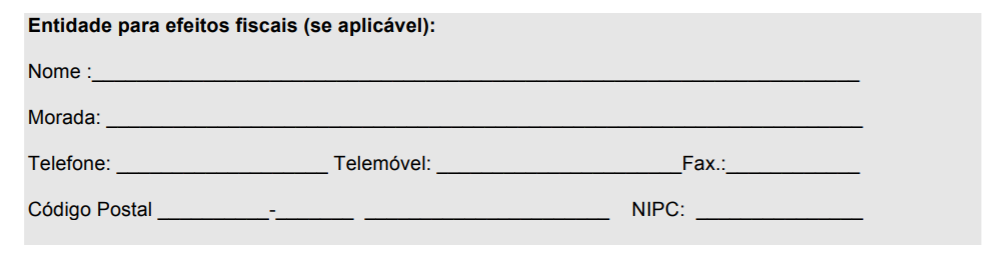 Estudante Titular